SECRETARIA MUNICIPAL DE FAZENDA CONSELHO ADMINISTRATIVO DE RECURSOS TRIBUTÁRIOS DO MUNICÍPIO – CART-BH  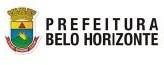 RELATÓRIO DE ESTOQUE DE PROCESSOS NO CART-BH (01/01/2013 a 01/10/2018)1ª Instância – JJT 2ª Instância – CRTObs: o número de processos em estoque se refere ao primeiro dia de cada mês.Rua Espirito Santo, 605 – 8º andar – Centro – CEP 30.160-919Tel.: (31) 3277-14762020JANFEVMARJJT119711911134CRT287290288TOTAL1.4841.4811.4222019JANFEVMARABRMAIJUNJUNJULJULAGOAGOSETSETOUTOUTNOVNOVDEZJJT89192094310191058104110411119111910651065101210129939939989981047CRT302278295272290306306284284295295284284313313309309291TOTAL1.1931.1981.2381.2911.3481.3471.3471.4031.4031.3601.3601.2961.2961.3061.3061.3071.3071.3382018JANFEVMARABRMAIJUNJUNJULJULAGOAGOSETSETOUTOUTNOVNOVDEZJJT698764820862924958958991991949949951951904904951951883CRT346362355319329324324303303305305314314305305277277289TOTAL1.0441.1261.1751.1811.2531.2821.2821.2941.2941.2541.2541.2651.2651.2091.2091.2281.2281.1722017JANFEVMARABRMAIJUNJUNJULJULAGOAGOSETSETOUTOUTNOVNOVDEZJJT1.212995928899951790790739739726726688688691691675675711CRT454461441424354344344332332355355370370348348379379397TOTAL1.6661.4561.3691.3231.3051.1341.1341.0711.0711.0811.0811.0581.0581.0391.0391.0541.0541.1082016JANFEVMARABRMAIJUNJULJULAGOAGOSETSETOUTOUTNOVNOVDEZDEZJJT1.5161.5531.5471.6971.6541.6301.6181.6181.4501.4501.4371.4371.3891.3891.3201.3201.3161.316CRT233268292320307305339339367367394394416416459459425425TOTAL1.7491.8211.8392.0171.9611.9351.9571.9571.8171.8171.8311.8311.8051.8051.7791.7791.7411.7412015JANFEVMARABRMAIJUNJULJULAGOAGOSETSETOUTOUTNOVNOVDEZDEZJJT2.1702.1382.0322.0631.9521.8971.8511.8511.7341.7341.7191.7191.7011.7011.5671.5671.5781.578CRT147117136138129142118118134134154154152152160160205205TOTAL2.3172.2552.1682.2012.0812.0391.9691.9691.8681.8681.8731.8731.8531.8531.7271.7271.7831.7832014JANFEVMARABRMAIJUNJULJULAGOAGOSETSETOUTOUTNOVNOVDEZDEZJJT2.9662.9933.0313.0122.7482.7912.8572.8572.8842.8842.6832.6832.4342.4342.3162.3162.1692.169CRT140139142130136155140140130130128128164164155155143143TOTAL3.1063.0723.1733.1422.8842.9462.9972.9973.0143.0142.8112.8112.5982.5982.4712.4712.3122.3122013JANFEVMARABRMAIJUNJULJULAGOAGOSETSETOUTOUTNOVNOVDEZDEZJJT2.4582.4482.4042.4832.6012.6192.6122.6122.6592.6592.7652.7652.9022.9022.8622.8622.9392.939CRT10010010711294103143143144144154154151151144144137137TOTAL2.5582.5482.5112.5952.6952.7222.7552.7552.8032.8032.9192.9193.0533.0533.0063.0063.0763.076